Вольная борьба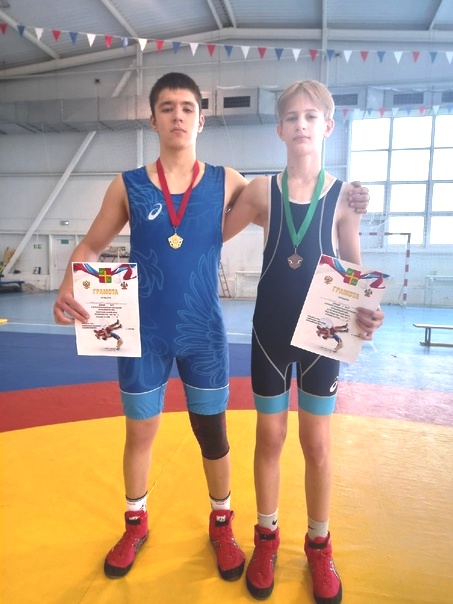 	26 ноября в станице Старонижестеблиевской  прошло открытое первенство Красноармейского района по вольной борьбе среди юношей. В соревнованиях приняли участие 120 спортсменов из муниципальных образований Краснодарского края.Спортсмены спортивной школы «Легион» заняли два призовых места.  Магомедов Магомед в весовой категории 85 кг занял 1 место а  Котов Евгений в весовой категории 57 кг занял  3 место. Тренирует спортсменов Денис Григорьевич Кончаков.